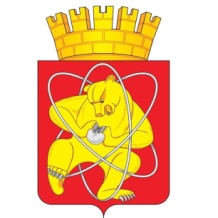 Муниципальное образование «Закрытое административно – территориальное образование  Железногорск Красноярского края»АДМИНИСТРАЦИЯ ЗАТО г. ЖЕЛЕЗНОГОРСКПОСТАНОВЛЕНИЕ30.12.2019                                                                                                                          2685г. ЖелезногорскОб утверждении Порядка и случаев осуществления распорядителем бюджетных средств отдельных бюджетных полномочий главного распорядителя бюджетных средств, в введении которого он находитсяВ соответствии с пп. 4 п. 2 статьи 158 Бюджетного кодекса Российской Федерации, ПОСТАНОВЛЯЮ:Утвердить Порядок и случаи осуществления распорядителем бюджетных средств отдельных бюджетных полномочий главного распорядителя бюджетных средств  Администрации ЗАТО г. Железногорск, в ведении которого он находится согласно приложению.Передать отдельные бюджетные полномочия главного распорядителя бюджетных средств Администрации ЗАТО г. Железногорск распорядителю бюджетных средств МКУ «Централизованная бухгалтерия».Передать полномочия Администрации ЗАТО г. Железногорск  по ведению бухгалтерского учета,  бюджетного учета и  формированию (составлению) бюджетной отчетности МКУ «Централизованная бухгалтерия» на основании соглашения. МКУ «Централизованная бухгалтерия» (Г.И. Стуликова)  обеспечить ведение бухгалтерского учета   Администрации ЗАТО г.Железногорск на основании соглашения.  Управлению делами Администрации ЗАТО г. Железногорск 
(Е.В. Андросова) довести настоящее постановление до сведения населения через газету «Город и горожане».Отделу общественных связей Администрации ЗАТО г. Железногорск 
(И.С. Пикалова) разместить настоящее постановление на официальном сайте муниципального образования «Закрытое административно-территориальное образование Железногорск Красноярского края» в информационно-телекоммуникационной сети «Интернет».Контроль за исполнением настоящего постановления возложить на первого  заместителя Главы ЗАТО г. Железногорск по стратегическому планированию, экономическому развитию и финансам С.Д. Проскурнина.Настоящее постановление вступает в силу с момента подписания  распространяет свое действие на правоотношения, возникшие с 2 февраля 2019 года и подлежит официальному опубликованию.Глава ЗАТО г. Железногорск 				                 И. Г. Куксин								Приложение 								к постановлению 										Администрации ЗАТО г. 									Железногорск								от 30.12.2019 № 2685Порядокосуществления распорядителем бюджетных средств отдельных бюджетных полномочий главного распорядителя бюджетных средств, в введении которого он находитсяНастоящий Порядок осуществления распорядителями бюджетных средств отдельных бюджетных полномочий главного распорядителя бюджетных средств, в ведении которого он находится разработан в соответствии с пп. 4 п. 2 статьи 158 Бюджетного кодекса Российской Федерации в целях реализации мер, направленных на повышение эффективности бюджетных расходов.Распорядитель бюджетных средств вправе осуществлять отдельные бюджетные полномочия главного распорядителя бюджетных средств ЗАТО  Железногорск, в ведении которого находится, в соответствии с настоящим Порядком и в следующих случаях:- при составлении проекта бюджета ЗАТО Железногорск,- при исполнении бюджета ЗАТО Железногорск,- при составлении и утверждении отчета об исполнении бюджета ЗАТО  Железногорск.Распорядитель средств бюджета осуществляет следующие бюджетные полномочия главного распорядителя бюджетных средств бюджета ЗАТО Железногорск, в ведении которого он находится:- ведет реестр расходных обязательств, подлежащих исполнению в пределах утвержденных ему лимитов бюджетных обязательств и бюджетных ассигнований- осуществляет планирование соответствующих расходов бюджета, составляет обоснования бюджетных ассигнований;- составляет и ведет бюджетную роспись, распределяет бюджетные ассигнования, лимиты бюджетных обязательств по подведомственным распорядителям и получателям бюджетных средств и исполняет соответствующую часть бюджета;- вносит предложения по формированию и изменению лимитов бюджетных обязательств;- вносит предложения по формированию и изменению сводной бюджетной росписи;- определяет порядок утверждения бюджетных смет подведомственных получателей бюджетных средств, являющихся казенными учреждениями;	- обеспечивает соблюдение получателями межбюджетных субсидий, субвенций и иных межбюджетных трансфертов, имеющих целевое назначение, а также иных субсидий и бюджетных инвестиций, определенных Бюджетным кодексом  Российской Федерации, условий, целей и порядка, установленных при их предоставлении;- формирует бюджетную отчетность главного распорядителя бюджетных средств;	- осуществляет иные бюджетные полномочия, установленные Бюджетным кодексом  Российской Федерации и принимаемыми в соответствии с ним муниципальными правовыми актами, регулирующими бюджетные правоотношения.Распорядитель несет ответственность за неисполнение или ненадлежащее исполнение отдельных бюджетных полномочий главного распорядителя бюджетных средств  бюджета ЗАТО Железногорск в соответствии с действующим законодательством.